Anthony Q. RichardsonOak ElementaryRhythm and MovementHello Boys and Girls, let’s have fun learning rhythm and movement in a variety of ways.Do you recognize the rhythm below? This is a quarter note   = 1 beat and 1 sound.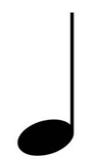 This is a quarter rest  = 1 beat of silence.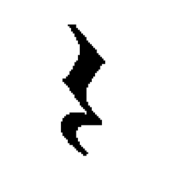 These are paired eighth notes   = 1 beat and two sounds.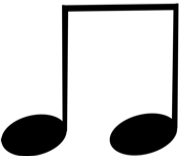 In the video, you were asked to use 2 spoons or clap the rhythm as you read it on the chart. Did you enjoy participating with Mr. Richardson as he demonstrated how to perform the different rhythms on other instruments?  Did you see how he put the rhythm in his feet too?  Now let’s review what you have learnedHere are a few questions as you reflect on the lesson.Grades K-2The type of music Mr. Richardson used for Twinkle, Twinkle Little Star is jazz.  Now listen to this version of “Twinkle, Twinkle Little Star” https://www.youtube.com/watch?v=2VXYZQ8p3c8How is the type of music different from what you heard Mr. Richardson play?  How could you move differently?Create a poem to go along with the music that you hear. Grades 3-5Look up the word improvisation. Did Mr. Richardson do this during his video presentation?  If so, when and what instrument did he use? Why is improvisation associated with jazz?How did the music make you feel as you listened to the different instruments played by Mr. Richardson? What is the difference between quarter notes and eighth notes? Can you create your own 4 beat pattern using quarter notes, eighth notes, and quarter rests? What things can you do to explore other musical ideas?Create or write your rhythm idea using the listening example of “Backtrack Blues: Bb”  https://youtu.be/-ae_tBkCqeQ Thank you for participating!